Р А С П О Р Я Ж Е Н И Еот 20.07.2017  № 1372-рг. МайкопО предоставлении разрешения на отклонение от предельных параметров разрешенного строительства объекта капитального строительства по ул. Крестьянской, 524г. МайкопаГражданин Тешев Батырбий Махмудович обратился в Комиссию по подготовке проекта Правил землепользования и застройки муниципального образования «Город Майкоп» с заявлением о предоставлении разрешения на отклонение от предельных параметров разрешенного строительства объектов капитального строительства - для реконструкции индивидуального жилого дома по ул. Крестьянской, 524 г. Майкопа на расстоянии 1,0 м от границы земельного участка по ул. Крестьянской, 526        г. Майкопа и по красной линии ул. Крестьянской г. Майкопа.В соответствии с действующим законодательством проведены публичные слушания по проекту распоряжения Администрации муниципального образования «Город Майкоп» «О предоставлении разрешения на отклонение от предельных параметров разрешенного строительства объекта капитального строительства по ул. Крестьянской, 524г. Майкопа» (заключение о результатах публичных слушаний опубликовано в газете «Майкопские новости» от 11.07.2017 г.№ 386-390).В соответствии со статьей 40 Градостроительного кодекса Российской Федерации, Уставом муниципального образования «Город Майкоп» и Протоколом заседания Комиссии по подготовке проекта Правил землепользования и застройки муниципального образования «Город Майкоп» от 07.06.2017 года № 49:1. Предоставить Тешеву Б.М. разрешение на отклонение от предельных параметров разрешенного строительства объекта капитального строительства - для реконструкции индивидуального жилого дома по 
ул. Крестьянской, 524 г. Майкопа на расстоянии 1,0 м от границы земельного участка по ул. Крестьянской, 526 г. Майкопа и по красной линии                                   ул. Крестьянской г. Майкопа.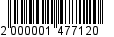 2. Управлению архитектуры и градостроительства муниципального образования «Город Майкоп» внести соответствующее изменение в информационную систему обеспечения градостроительной деятельности муниципального образования «Город Майкоп».3. Опубликовать настоящее распоряжениев газете «Майкопские новости» и разместить на официальном сайте Администрации муниципального образования «Город Майкоп».4. Распоряжение«О предоставлении разрешения на отклонение от предельных параметров разрешенного строительства объекта капитального строительства по ул. Крестьянской, 524 г. Майкопа» вступает в силу со дня его опубликования.Глава муниципального образования «Город Майкоп»						                         А.В. НаролинАдминистрация муниципального 
образования «Город Майкоп»Республики Адыгея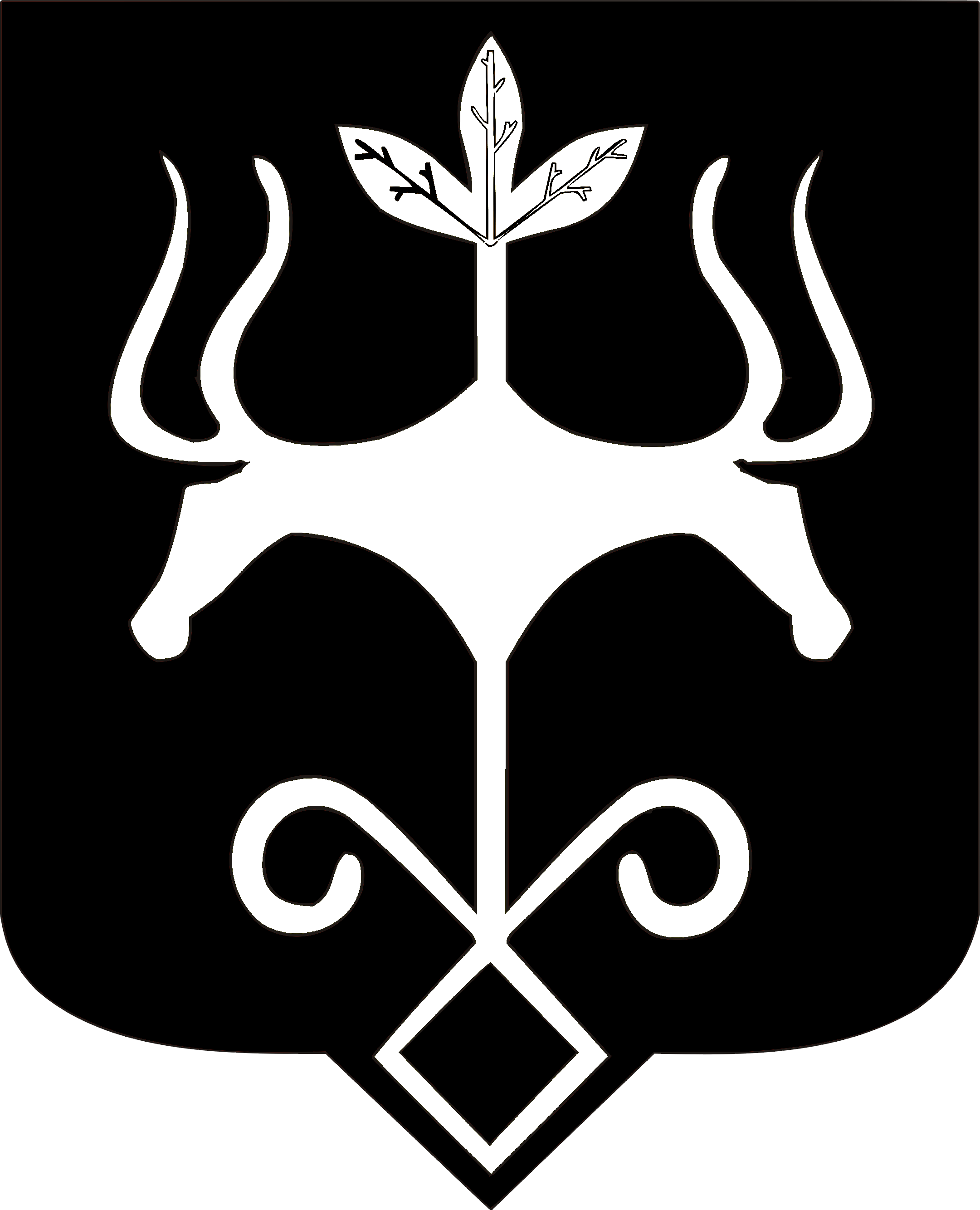 АдыгэРеспубликэммуниципальнэобразованиеу
«КъалэуМыекъуапэ» и Администрацие